§ 1На основании Положения о внебюджетной деятельности Технического института (филиала) СВФУ, решения Административного совета от 25.11.2019г.:Начать реализацию курсов повышения квалификации «Горнорабочий подземный» с 03 декабря 2019 года.Установить с 03 декабря 2019 года плату за проведение курсов повышения квалификации «Горнорабочий подземный» в размере 7 570,00 (семь тысяч пятьсот семьдесят рублей 00 копеек) за одного слушателя следующим образом:Установить следующие нормативы распределения средств, поступивших от курсов повышения квалификации «Горнорабочий подземный»:Основание: представление гл. бухгалтера, виза и.о. директора Л.А. Яковлевой.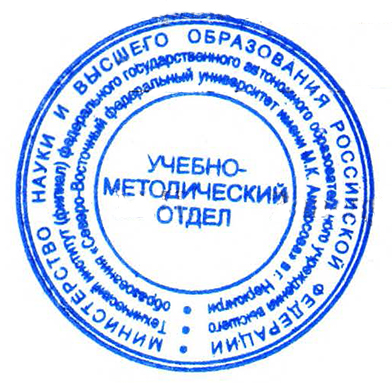 Выписка из приказа верна: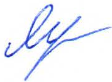 Зав.  УМО							       Л.Д. Ядреева Министерство науки и высшего образования Российской ФедерацииТехнический институт (филиал) федерального государственного автономного образовательного учреждения высшего образования «Северо-Восточный федеральный университет имени М.К. Аммосова» в г. Нерюнгри(ТИ (ф) СВФУ)ВЫПИСКА ИЗ ПРИКАЗАМинистерство науки и высшего образования Российской ФедерацииТехнический институт (филиал) федерального государственного автономного образовательного учреждения высшего образования «Северо-Восточный федеральный университет имени М.К. Аммосова» в г. Нерюнгри(ТИ (ф) СВФУ)ВЫПИСКА ИЗ ПРИКАЗАМинистерство науки и высшего образования Российской ФедерацииТехнический институт (филиал) федерального государственного автономного образовательного учреждения высшего образования «Северо-Восточный федеральный университет имени М.К. Аммосова» в г. Нерюнгри(ТИ (ф) СВФУ)ВЫПИСКА ИЗ ПРИКАЗА05.12.2019г.        №103-УЧНерюнгриНерюнгриНерюнгри№ п/пНаименованиеКол-во часовСтоимость 1-го слушателя, руб.1 Курсы повышения квалификации «Горнорабочий подземный»78 7 570,002Оплата труда преподавателей (по договору ГПХ)4 466,963Начисления на оплату труда (27,1%)1 210,544Прочие расходы1 892,5№Наименование расходовНорматив, %1Фонд оплаты труда и страховые взносы752Фонд развития института25